Publicado en Las Rozas-Madrid el 06/04/2021 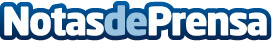 El servicio de entrega a domicilio, un valor añadido de los ópticos de CioneSe puso en marcha hace ahora un año, con el fin de aportar seguridad a ópticos y pacientes durante el confinamiento, como uno más de los proyectos que muestran la preocupación de la cooperativa por la RSE. Ahora, su practicidad ha hecho, no sólo que se mantenga en el tiempo; también lo ha convertido en imprescindible para los socios de la cooperativaDatos de contacto:Javier Bravo606411053Nota de prensa publicada en: https://www.notasdeprensa.es/el-servicio-de-entrega-a-domicilio-un-valor Categorias: Nacional Medicina Franquicias Marketing Emprendedores Logística Consumo http://www.notasdeprensa.es